Kategorie                 B 	 Gebäude:  Neubauten 	 Schweizer Solarpreis 2020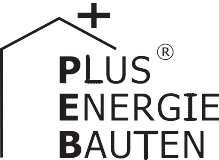 Das Einfamilienhaus Casa Viez in Flims/GR ist ein Ersatzneubau aus einheimischem Holz, der sich harmonisch in die Umgebung einfügt. Seine vorbildliche Wärmedämmung von mehr als 40 cm, sparsamste Haushaltgeräte und LED-Beleuchtung führen zu einem niedrigen Energiebedarf von rund 12’200 kWh pro Jahr. Die in die Fassade integrierte 4 kW PV-Anlage und die ganzflächig ins Dach integrierten 14 kW Solarpanels liefern jährlich zusammen über 15’000 kWh. Damit erreicht das zweistöckige Wohnhaus eine Eigenenergieversorgung von 124%. Mit diesem Überschuss kann die bereits eingebaute Ladestation zwei E-Autos für 12’000 km pro Jahr CO2-frei versorgen.124%-PlusEnergie-EFH Casa Viez, 7017 Flims/GRBeim Ersatzneubau entsprechen die Aussenmasse dem Altbau. Die Bauherr- schaft strebte einen nachhaltigen Bau mit einem hohen Selbstversorgungsgrad an, wobei möglichst viele regionale Baumateri- alien verwendet werden sollten. Das schlicht gestaltete Gebäude mit einem zweige- schossigen Wohnbau aus Holz fügt sich har- monisch in die örtliche Umgebung ein. Die 4 kW starke, fassadenintegrierte PV-Anlage wurde am 22. Oktober 2019 in Betrieb ge- nommen. Sie ist süd-östlich ausgerichtet. Zusammen mit der 14 kW starken ganzflä- chig integrierten PV-Dachanlage produzie- ren beide Anlagen 15’100 kWh/a.Die Heizwärme- und Warmwasser-Aufbe- reitung im EFH wird mittels einer Wärme- pumpe gewährleistet. Die Wärmedämmung von Boden, Wand und Dach mit einer Isolati- on zwischen 41 und 47.5 cm ist ausgezeich- net. Ebenso vorbildlich sind die installierten A+++ und A++ Haushaltsgeräte sowie die LED-Lampen. Das Gebäude mit einer Ener- giebezugsfläche von 235 m2 benötigt insge- samt 12’225 kWh/a. Die Eigenenergieversor- gungbeträgt124%.MitdemStromüberschuss von 2’875 kWh/a können 2 E-Autos jährlichje 12’000 km CO2-frei fahren. Dafür ist eine Ladestation installiert.La nouvelle Casa Viez présente les mêmes dimensions extérieures que l’ancien bâti- ment. Le client voulait une construction dura- ble offrant un degré d’autosuffisance élevé. Autant que possible, il tenait à utiliser des matériaux de construction régionaux. De conception simple, le BEP en bois de deux étages s’intègre harmonieusement dans l’environnement. Il possède deux installati- ons PV, l’une de 4 kW en façade orientée sud-est et mise en œuvre le 22 octobre 2019, l’autre de 14 kW couvrant tout le toit. Ensemble, elles produisent 15’100 kWh/a.Une pompe à chaleur assure le chauffage et l’eau chaude. Le sol, les murs et la toiture intègrent une excellente isolation thermique de41à47,5cmd’épaisseur.L’électroménager A+++ et A++ ainsi que l’éclairage LED sont aussi exemplaires. D’une surface de réfé- rence énergétique de 235 m2, le BEP con- somme 12’225 kWh/a, ce qui lui assure une autoproduction de 124%. La borne de re- charge déjà installée exploite l’excédent so- laire de 2’875 kWh/a pour alimenter deux véhicules électriques, ce qui leur permet de parcourir chacun 12’000 km/a sans émettre de CO2.Technische DatenWärmedämmungWand:	44.5 cm	U-Wert:	0.129 W/m2KDach:	47.5 cm	U-Wert:	0.128 W/m2KBoden:		41 cm	U-Wert:	0.159 W/m2K Fenster:	dreifach	U-Wert:		0.6 W/m2KEnergiebedarfEigen-EV:	m2        kWp  kWh/m2a	%	kWh/a PV-Dach:	84	14	300.0	83      12’600Bestätigt von Flims Trin Energie AG in Flims Dorfam 18.6.2020, Andreas Buchli, Tel. +41 81 920 90 20Anm.: Der Solarertrag war in der 1. Hälfte 2020 über- durchschnittlich. Alle müssen rechtsgleich behandelt werden (vgl. Rechtsfragen, S. 44).Beteiligte PersonenStandort des Gebäudes und BauherrschaftRainer Biland und Manuela Diethelm via sulé 16, 7017 Flims DorfTel. +41 79 724 06 41, rbiland@bluewin.chArchitektur, Planung, Baumanagementcasanatura gmbh, Schulstrasse 86, 7302 LandquartErwin Walker - Baumanagement, Tel. +41 81 322 66 10 e.walker@casanatura.chRoman Gabathuler - Architektur/PlanungTel. +41 81 307 20 24, r.gabathuler@casanatura.chWeitere Projektbeteiligtesolpic ag, via s. clau sura 18, 7130 Ilanz Vitus Walder - Planung und AusführungTel. +41 79 445 49 45, vitus.walder@solpic.chRV-Energietechnik AG Industriestrasse 12a, 7304 Maienfeld Heinz Zogg - Planung und AusführungTel. +41 81 330 78 10, h.zogg@rv-e.chBianchi Holz- und Treppenbau Schulstrasse 86, 7302 LandquartMathias Walser - Ausführung, Tel. +41 81 307 20 20, mathias_walser@bianchi-treppen.chFlims Electric AG, Via dil Casti 17, 7017 Flims Dorf Andreas Buchli - EnergieversorgungTel. +41 81 920 90 20, abuchli@flimselectric.ch72     |    Schweizer Solarpreis 2020    |    Prix Solaire Suisse 2020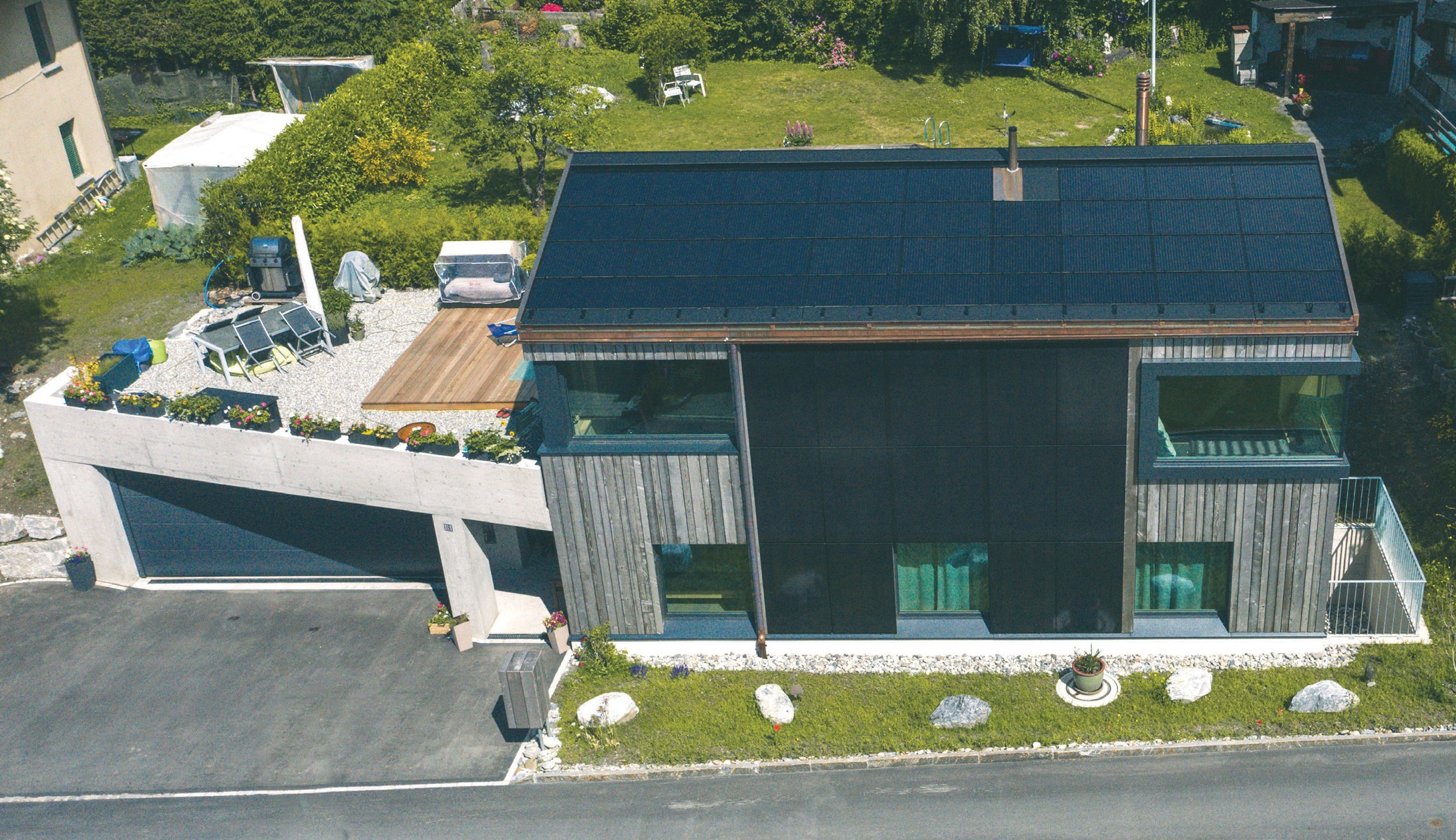 1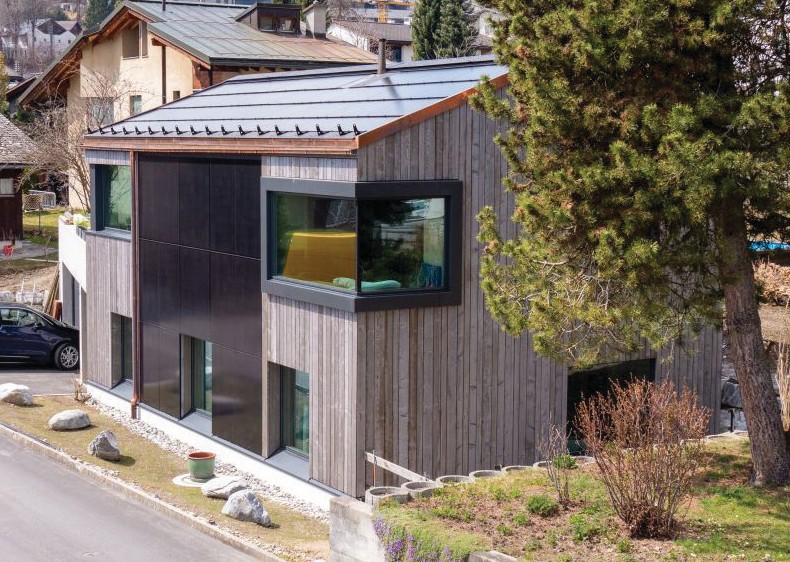 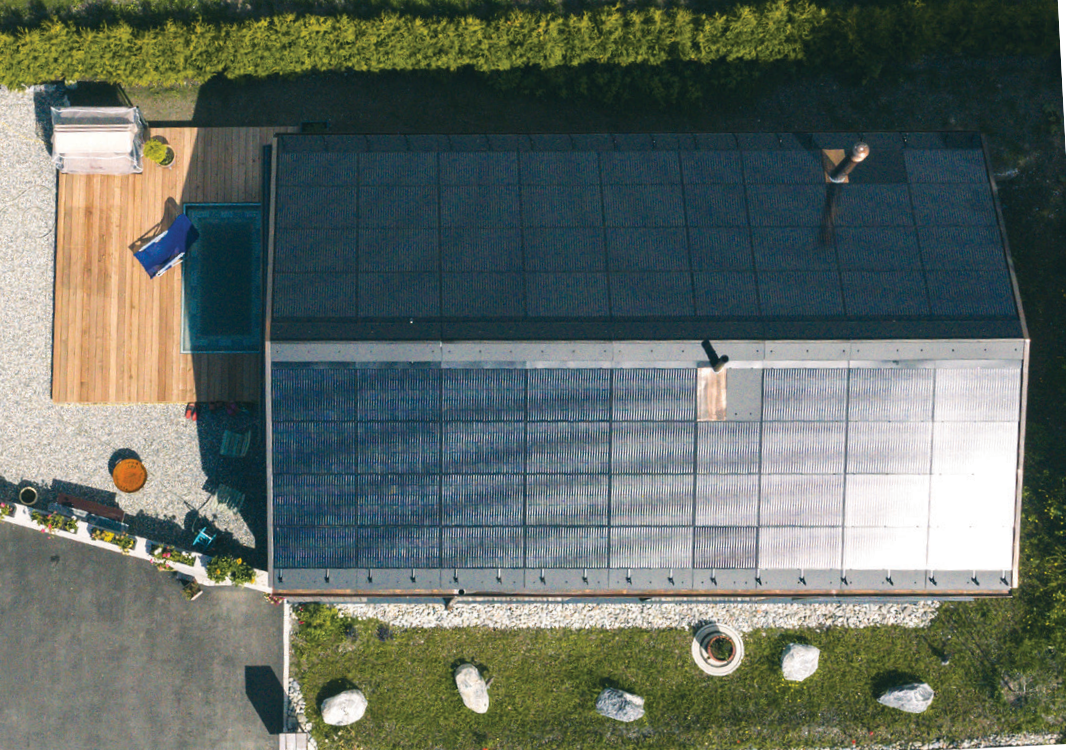 2	3Das Einfamilienhaus Casa Viez mit der fassaden- und dachintegrierten PV-Anlage fügt sich gut in die Umgebung ein.Die PV-Fassade produziert rund 2’500 kWh pro Jahr.Die ganzflächig integrierte PV-Dachanlage erzeugt rund 12’600 kWh pro Jahr.Schweizer Solarpreis 2020    |    Prix Solaire Suisse 2020   |    73EBF: 235 m2kWh/m2a%kWh/aWarmwasser:10.620.42’491Heizung:21.140.64’959Elektrizität WP:2.03.8470Elektrizität:15.028.83’525Holz 0.5 Ster:6.4780Gesamt-EB:Energieversorgung48.710012’225